MICROSOFT PLANNER AND PROJECT MANAGEMENT OF YOUR THESISby Simon MossThis document integrates three interrelated but distinct topics.  Specifically, after you read this document, you will have developed some expertise onhow to utilize Microsoft Plannerhow to conduct project management in generalhow to manage your research and thesisMicrosoft Planner is a tool that can help you divide your research into specific tasks and subtasks, choose the order in which you should complete these tasks and subtasks, assign due dates to these tasks, monitor your progress, and collaborate with your supervisors and other relevant individuals.  You might have already developed expertise on Microsoft Planner or project management.  Regardless, this document could still be useful by helping you apply these approaches to manage your research in particular.  To learn about these topics, you should apply the instructions as you read this document.  To start, you need to access Microsoft Planner.  To achieve this goalin Google Chrome, visit the portal—that is, portal.cdu.edu.au—and loginchoose the tile called “Office 365”, because Microsoft Planner is an application in Office 365; a series of icons should appearif “Planner” is not one of these icons, click “All apps” to display all the applications in Office 365choose “Planner” to generate something like the following screen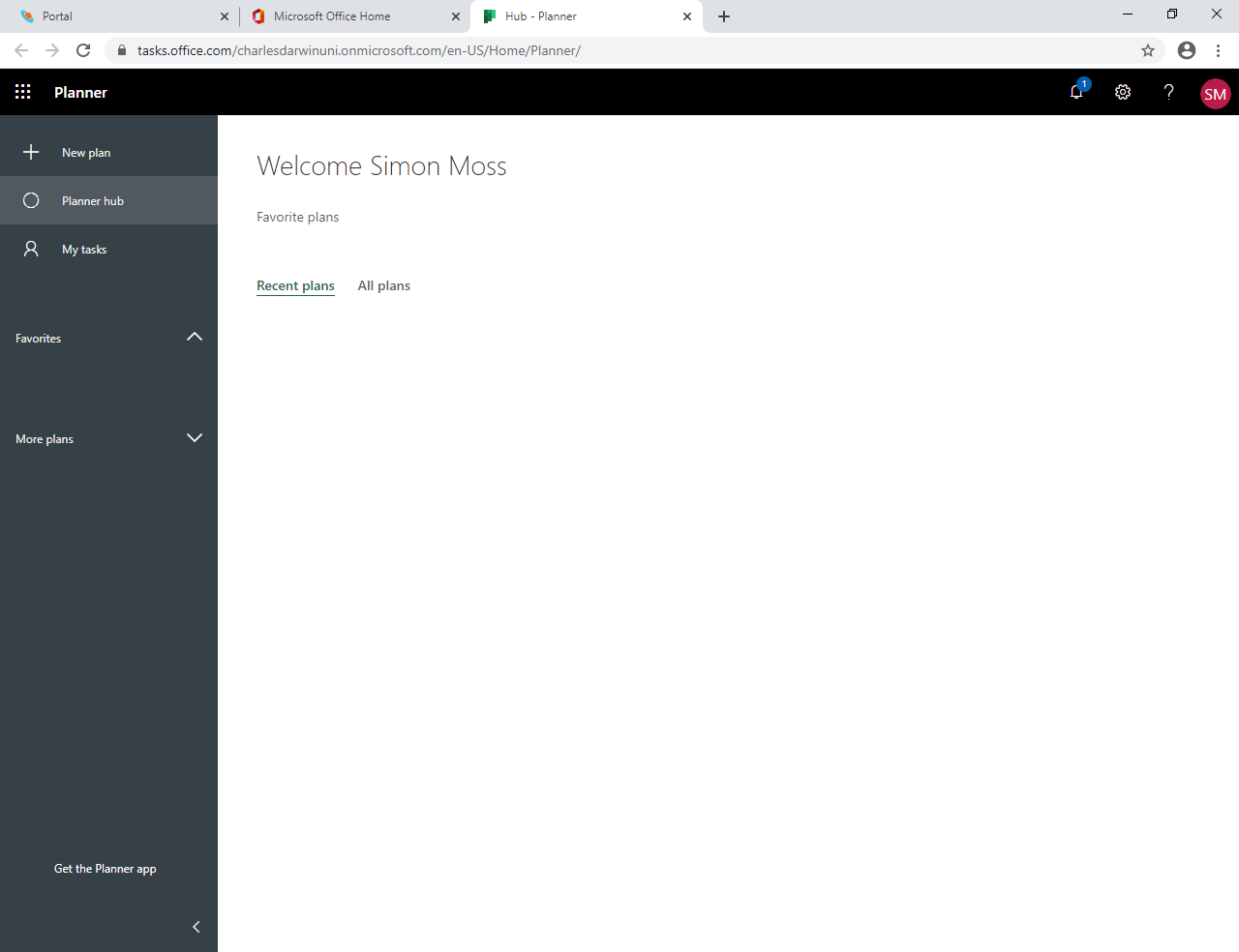 If you use another internet browser, such as Edge, the page might not quite look the same and some of the words might be concealed.  At first glance, this screen looks quite empty and uninformative.  You are now ready to generate a plan to manage your research.  To achieve this goalclick “New plan” to generate the following screen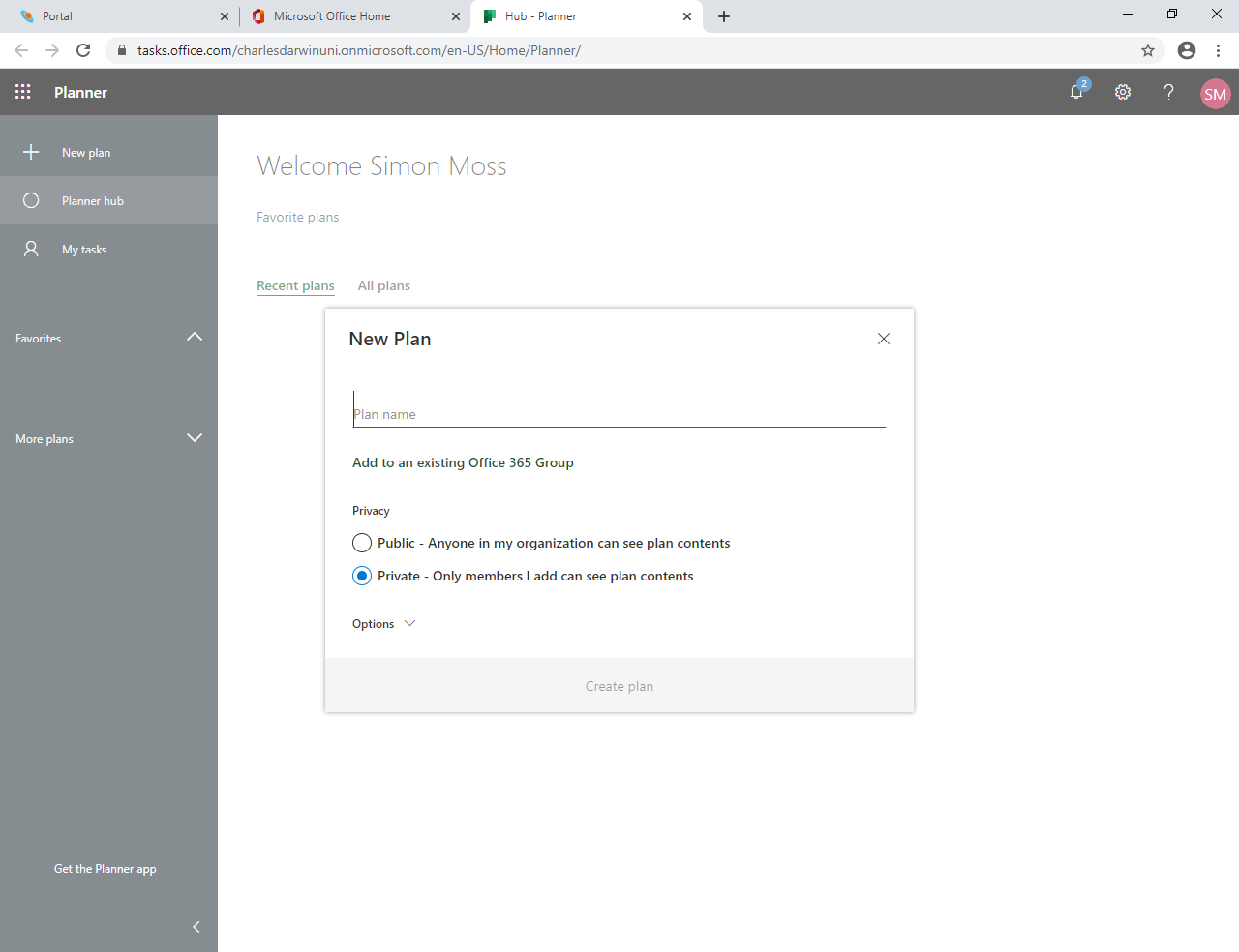 in the space “Plan name”, you could enter “Research project” or something similardo not choose “public”; you do not want everyone to be able to access your planif you like, you could also click the arrow next to “Options” and then enter more information in the box called “Group description”.  for example, you could write “This project revolves around the research of Betty Smith.  This project, however, does not include internships or other extra-curricular activities”click “create plan” at the bottom of this box to generate something like the following screen
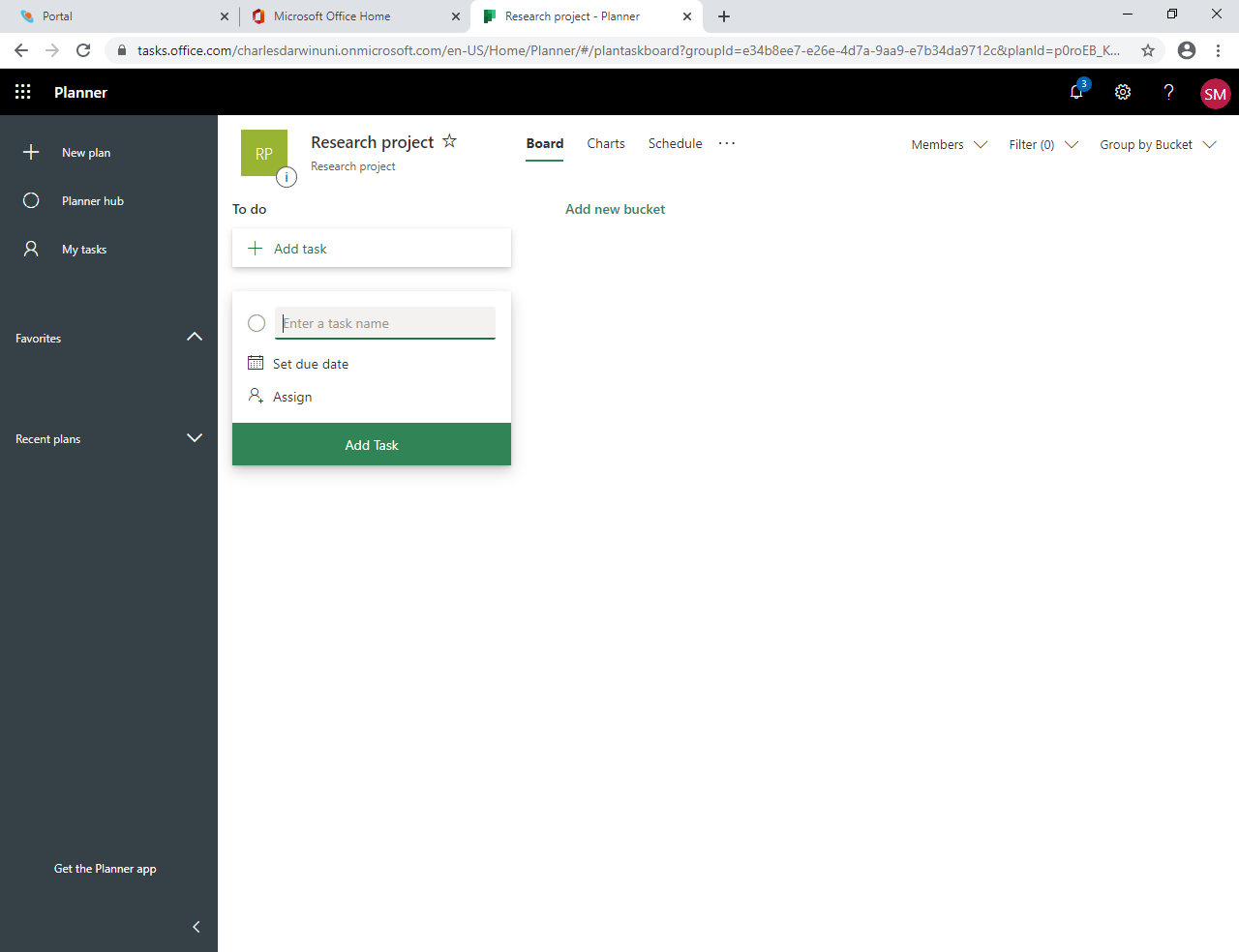 	This page will be used to plan your research project.  However, plans can be used to manage more specific activities, such as a single research study.  Alternatively, plans can used to manage broader activities, such as a research program—that is, a set of related projects—or even a portfolio—that is, a set of research programs in a university, such as “health research”.Create a few tasksMicrosoft Plans is simple to use.  In general, you will need tospecify the various tasks you want to completeallocate these tasks to various clusters, called bucketsassign dates and individuals to these tasksdivide these tasks into subtasksmonitor your progress.To create a task, you can type in the box labelled “Add Task” and the bottom.  If this box does not appear, simply click “Add task”.  In particularenter a name of this task, such as “Read some previous theses”. You can then press enteranother box, called a card, will appear.  If you click this box, the following options materialise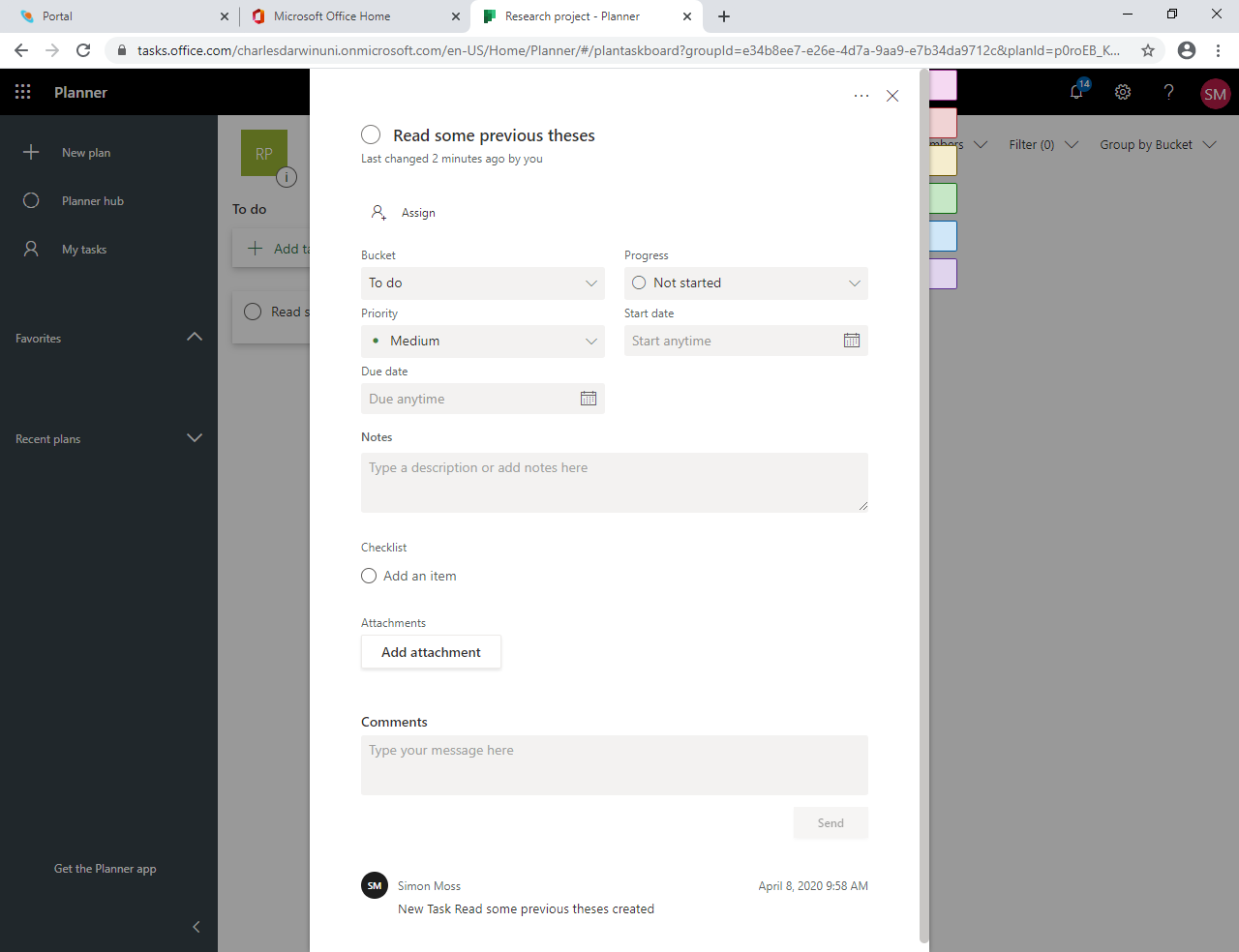 Some of these options are not relevant yet.  But, even at this time, you couldindicate the progress—that is, whether the task is completed, in progress, or not startedspecify the priority you want to assign this task—such as low, medium, important, or urgentchoose a start date and due datedescribe the task in more detail, within the box called Notesclick the X at the top to close this boxWe recommend you now construct about 5 to 10 tasks now.  Examples of tasks might includeconstruct the supervision agreementconstruct a data management planfinalize my supervision panelsubmit the ethics applicationjoin an interest groupCreate some buckets	After you have created a set of tasks, a long series of cards appears, often towards the left of your screen.  This series of cards might feel cumbersome. The following screen illustrates this problem.  To organize this plan better, you need to arrange these tasks into clusters, called buckets.  To achieve this goalclick the “To do” label near the top right and enter a meaningful label, such as “Induction”click “Add new bucket” label near the top and enter the name of another cluster, such as “Literature review”continue to create several other buckets or clusters, such as “Confirmation of candidature”, “Preliminary study”, “Publish”, and “Submit”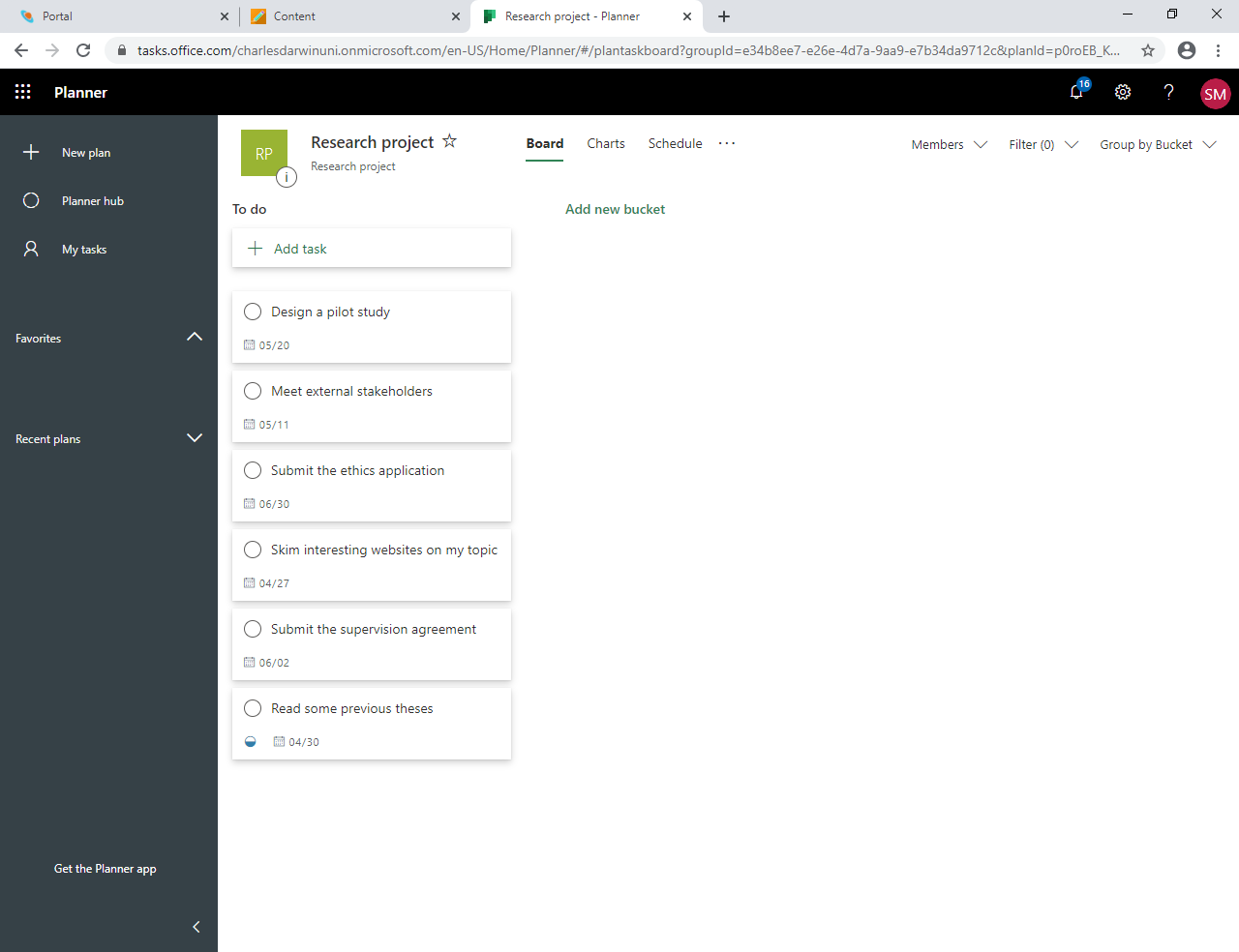 	These activities will generate a series of labels at the top of your project.  To shift your tasks to the appropriate label or bucket, you coulddrag the card to the appropriate location with your mouse, orclick the card.  In the box that opens is an option to change the bucketafter you complete this task, your screen is more likely to resemble the following exampleNo more than a few buckets can appear on the screen at the same time.  So, you meet need to shift the grey bar at the bottom to switch between the buckets.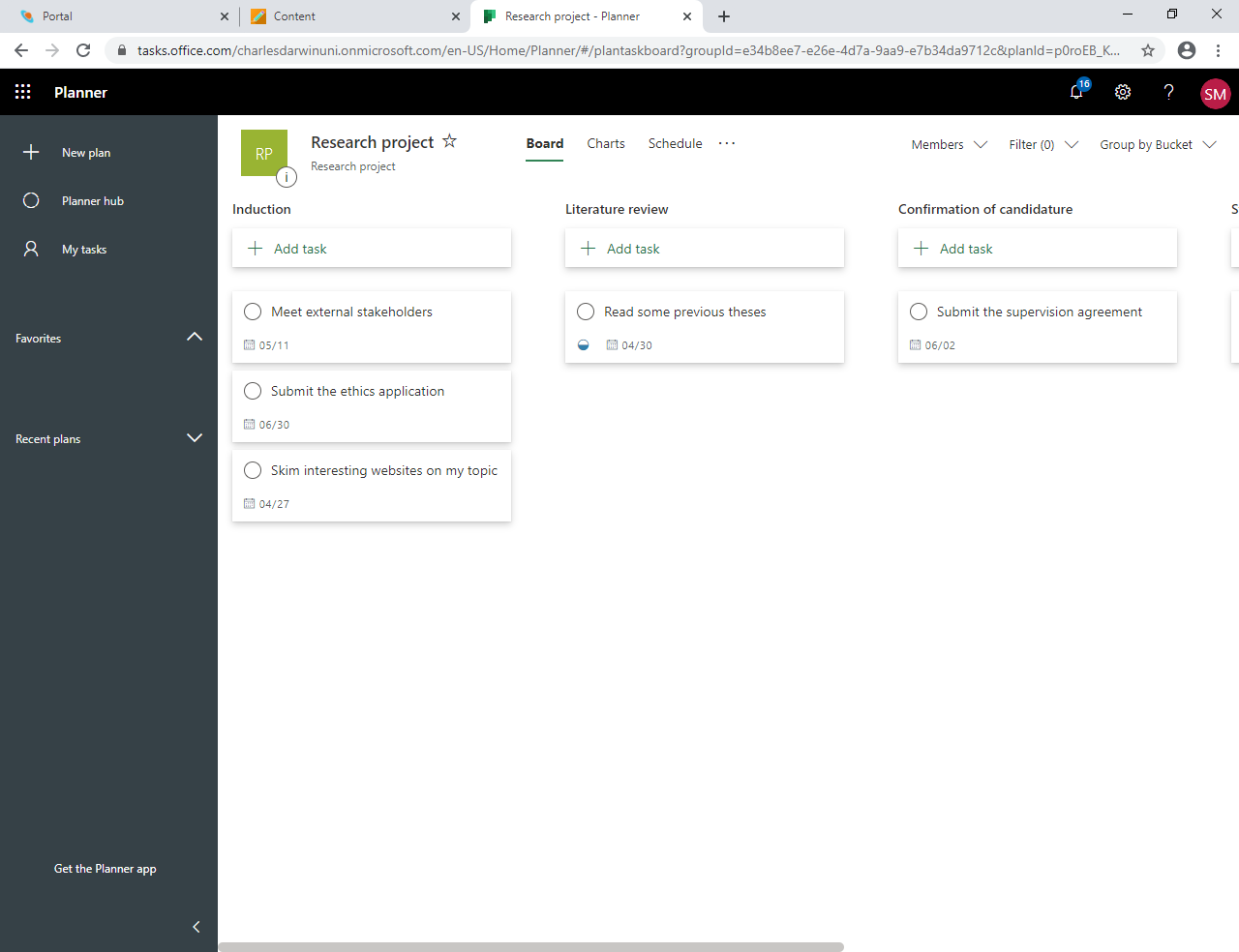 Create subtasks	Most tasks comprise many subtasks.  For example, to read previous theses, you might need todetermine how to access previous theses at CDU or other institutionssearch these repositories to identify suitable theses to readread or skim one to three thesesrecord lessons or insights you glean from this thesisIn Microsoft Planner, you can record these subtasks. This list of subtasks is called a checklist.  To specify a sequence of subtasksclick the card that corresponds to your task, such as “Read some previous theses”locate an option called “Checklist”above “Add an item”, enter your first subtask, such as “determine how to access previous theses”, and then press enterrepeat this procedure to enter other subtasksif you click the cursor on the square next to “Show on card”, these subtasks will appear on the card in your projectCreate more tasks, buckets, and subtasks	You are now ready to create more buckets, tasks, and subtasks as well as specify possible timelines.  You can then modify this information later—usually by simply clicking the card or bucket.   To help you create this information, consider the following table.  In particularthe information in the black rows, especially before the colons, are possible bucketsthe leftmost column lists some possible tasks you could includethe middle column specifies roughly when you should complete this task; double this time if you study part time; halve this time if you are completing a Mastersthe rightmost column lists some possible subtasks—that is, a checklist—for each taskyou could also use mind-mapping to help you uncover these tasks; Google the word “mindmeister”—software that can be used to construct mind-maps Optimise the layoutFinally, you can optimise the layout. To illustrate, you might want to delete a task or bucket as well.  Specifically when the cursor or mouse hovers over a task or bucket, three dots, called an ellipsis, will appearclick these three dots…the option to delete will appearYou can also click this ellipsis to shift tasks or buckets to the left or right.  	So far, this document has delineated how you can set tasks and deadlines alone.  However, to manage a project effectively, you will need to collaborate with other individuals at the university.  Research candidates, for example, obviously need to collaborate with their supervisors.  They may also need to collaborate with peers who are completing overlapping or similar research, technicians, as well as other staff.  This section will help you achieve this goal.   Assign people to your project or tasks	You can assign people, such as your supervisors or colleagues, to your project or tasks.  The following table outlines how you can achieve these goals. One limitation, however, is that only staff and students at CDU can be assigned to your plan or tasks.  Supervisors or other collaborators who are not affiliated with CDU will not be granted this access.   Communicate with members of your project	You can also utilise Microsoft Planner to communicate to members of your project team.  The following table illustrates some examples of how you might communicate to these individuals.  Clarify which tasks to prioritize 	Thus far, this document has merely demonstrated how you can utilize Microsoft Planner to set and to organize tasks as well as to communicate this information to other people, such as your supervisors.  But, more importantly, Microsoft Planner can present feedback about your progress and inform decisions around which tasks you should prioritize.  To illustrate, if you choose the “Charts” option towards the top of your project, you will receive a screen that resembles the following example.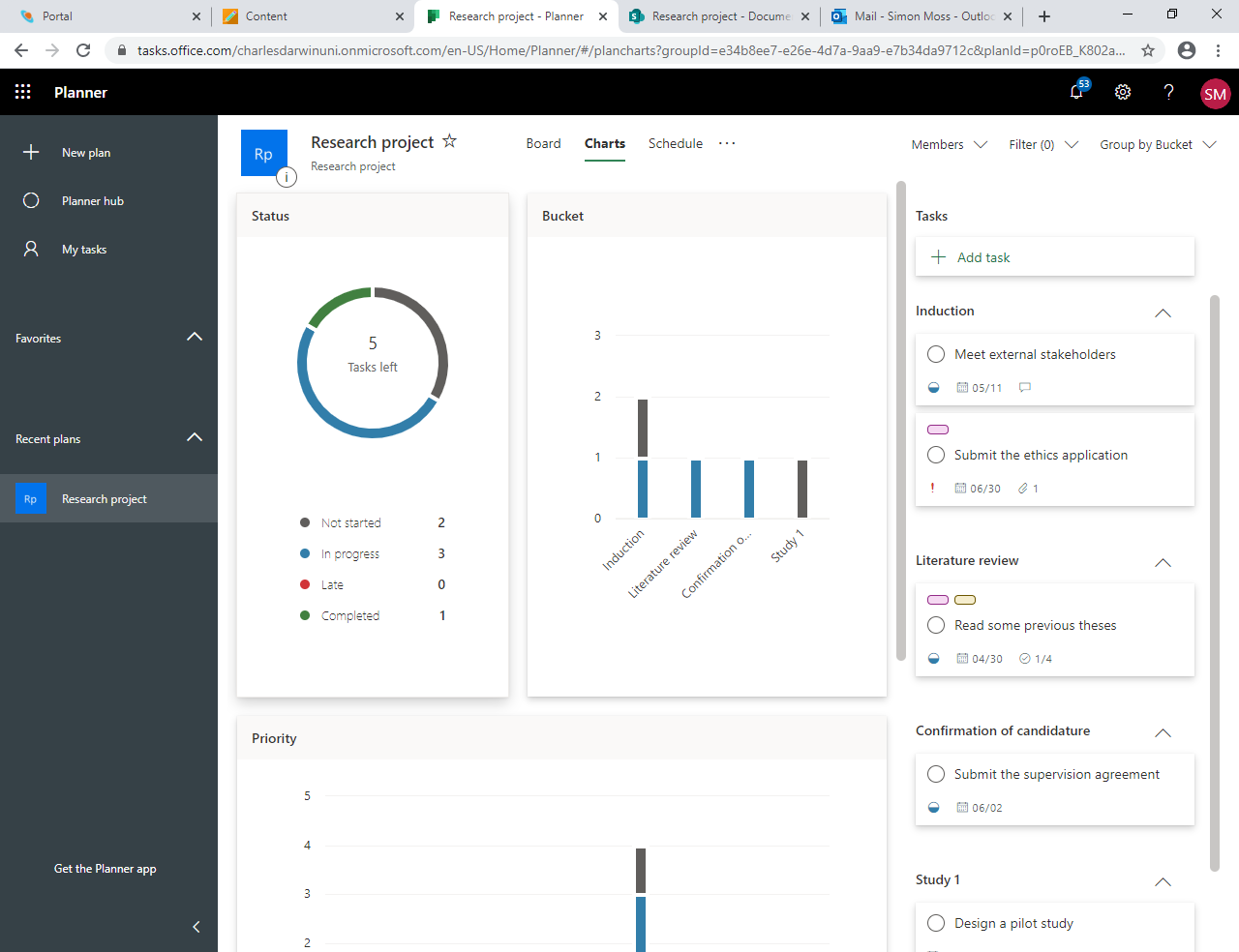 This information can be quite useful.  For examplethe graph labelled “status” offers insight into the number of tasks in which you have not started, started, and completed as well as the number of tasks that are overdue and, therefore, need to be addressed immediatelythe next graph, labelled “Bucket”, presents similar information, but for each bucket or cluster of tasks separatelyalthough slightly obscured in the previous screen, the graph called “Priority” presents information on the number of urgent or important tasks you have yet to completeto determine which urgent tasks you need to complete, click the arrow next to “Group by Bucket” on the top right and then choose “Group by Priority”Receive alerts	If you do not use Microsoft Planner habitually, you might overlook the observation that some of your tasks are overdue or need to be completed very soon.  To overcome this problem, you could arrange Microsoft Planner to send you or your team members alerts or notifications.  To illustrateclick the three dots or ellipsis towards the top and center of this screenchoose “Plan settings”you might choose “send email to the group when a task is assigned or completed”.if so, all members will receive alerts about these changes in Outlook—but in their groups folder rather than in their InboxOr insteadselect “notification settings”—a link that appears just below “Group email settings”tick or untick the options to decide whether you want to receive emails when a task is assigned to you, due today, or due in 7 daysAnalyse your tasks and deadlines in Excel	You can export  your plan to Excel.  Specifically, click the three dots or ellipsis towards the top and center of this screenchoose “Export plan to Excel”an Excel file will then appear in your Downloads folder on your computeropen this file to generate a spreadsheet that resembles the following screen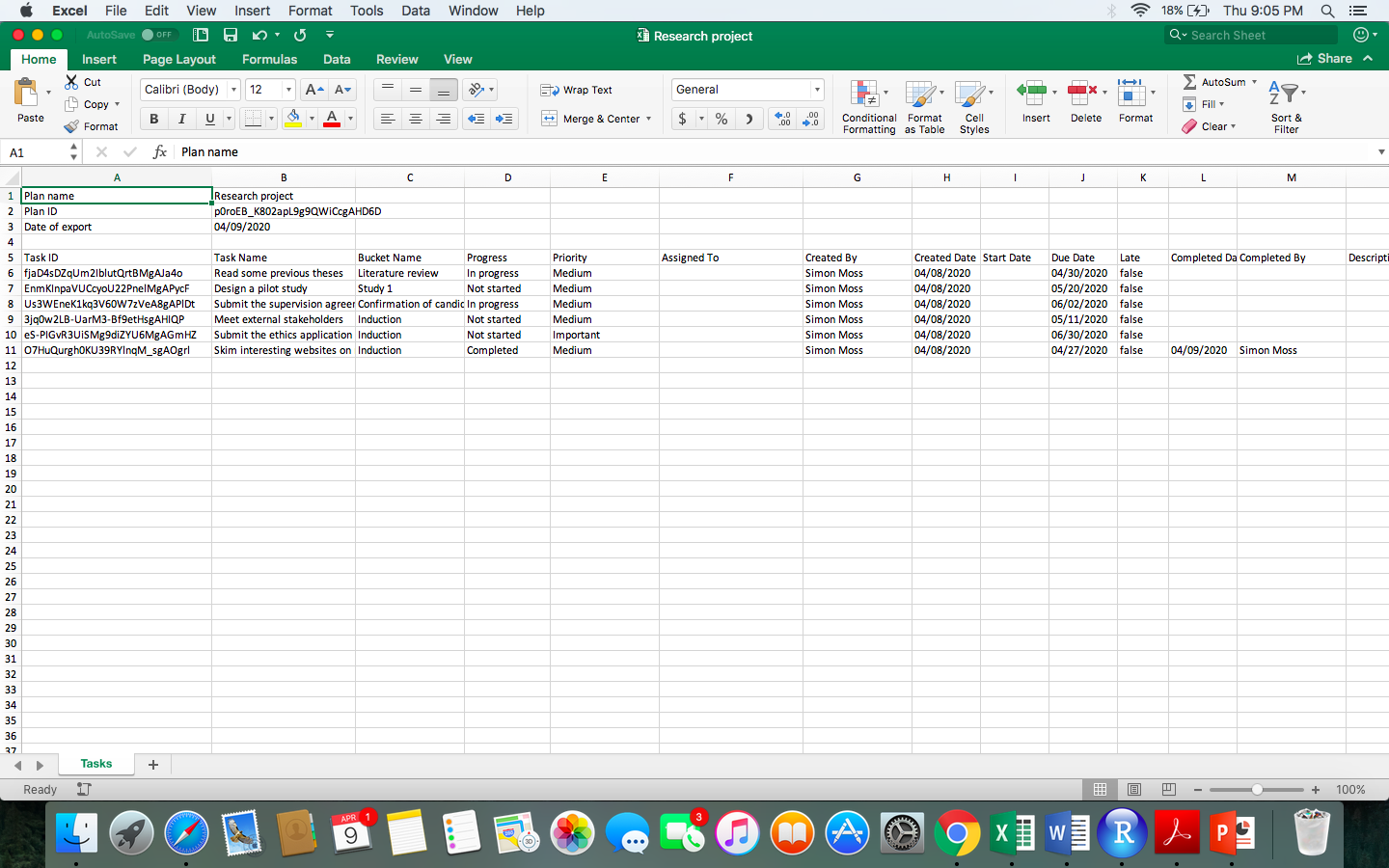 Although this example is blurry, each row corresponds to information about each task, such as the name of this taskto whom the task was assignedthe start and end datethe labels, and so forthYou can, in principle, subject these data to a range of analyses.  For example, you could assess the relationship between who was assigned the task and the number of late tasks.  These analyses may guide future decisions on how to allocate tasks effectively and how to set appropriate deadlines.  To illustrate, you might not assign important tasks to the person who often completes task over time. 	This document has, thus far, introduced you to Microsoft Planner—a tool that helps you manage projects effectively.  Nevertheless, project management encompasses more than merely using Microsoft Planner.  For example, to manage projects effectively, you need tolocate a suitable mentor—someone who can offer you insights about how you should manage this project more effectively.  This person could be a colleague who is more experienced than you or someone who has completed a thesis beforebecome involved in your industry, such as volunteer to assist a relevant association or attend public events that are relevant to your industryidentify the people who are close to key authorities or decision makers—and, if appropriate, develop a relationship with these peoplesome tasks should be completed daily, such as writingsome tasks should be completed weekly, such as updating your plansome tasks should be completed monthly, such as updating your literature review; in Microsoft Planner, you can use labels to distinguish these daily, weekly, and monthly tasksevaluate your progress every one or two weeksenter comments on which tasks or subtasks were not completed as readily as planned; that is, maintain a journal about lessons you have learned or insights you have gainedGannt charts	Microsoft Planner does not generate Gannt charts.  A Gannt chart, as the following example illustrates, displays the months you plan to devote to each task.  Fortunately, you can download a variety of free applications to generate Gannt Charts—such as https://www.teamgantt.com/ or https://www.teamgantt.com/free-gantt-chart-excel-template 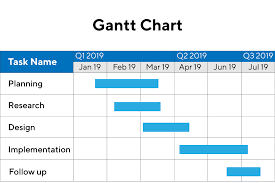 IntroductionInitiate your first plan Specify your tasksPossible tasksTimelinePossible subtasksInduction: Familiarise yourself with the university and courseInduction: Familiarise yourself with the university and courseInduction: Familiarise yourself with the university and courseIntroduce yourself to the relevant individualsMonth 1Meet your supervisorsthe administrative staff in your college or schoolthe research coordinator in your college or schoolother research candidatesother staff in your disciplinestaff from the Office of Research and InnovationOrganize basic resources and computer accessMonth 1The HDR administrator of the college or school should help you organize an office with a chair, computer, shelf, and filing cabinet saccess to the building at night for internal candidates	an email account and interneta printer and photocopier	necessary software;	learn how to utilize software centralRead some previous thesesMonth 1Determine how to access previous theses at CDU or other institutionsSearch these repositories to identify suitable theses to readRead or skim one to three thesesRecord lessons or insights you glean from this thesisSubmit the supervision agreementMonth 2Access the agreement on the webDiscuss with your principal supervisor which clauses you want to retainPreliminary review: Conduct a preliminary literature review to modify or confirm your research questionPreliminary review: Conduct a preliminary literature review to modify or confirm your research questionPreliminary review: Conduct a preliminary literature review to modify or confirm your research questionImagine the problems you would like to solveMonth 1Transcribe the problems in your life or in society you would like to solve with your researchImagine the world, decades in the future, after these problems have been solvedSkim websites that refer to the key developments in this fieldMonth 1-2Locate these websites, such as www.reddit.com or sciencedaily.com In these websites, locate articles that relate to the problems you want to solve in your researchSkim these articlesRecord insights from these articlesRead several relevant Wikipedia pagesSkim scholarly papers that refer to the key developments in this fieldMonth 1-3Locate relevant databases of scholarly journals in your fieldSearch the database to locate 50 to 100 relevant articles or booksSkim the abstractsRead a few relevant articles in depthRecord and categorize some of the key insightsRead or skim some relevant booksMonth 1-3Blend or integrate distinct insightsMonth 3Thorough review: Conduct a thorough literature review or even a systematic reviewThorough review: Conduct a thorough literature review or even a systematic reviewThorough review: Conduct a thorough literature review or even a systematic reviewRead about how to conduct literature reviewsMonth 2Locate the information on the CDU websiteRead the informationDecide on whether you want to conduct a traditional literature review, systematic review, qualitative synthesis, or a combinationDevelop a plan on how to search and access the relevant literatureMonth 2-3Develop a plan on how to record the information you uncoverMonth 2-3Apply these plans on how to search and record the relevant literatureMonth 3-5Construct a rough plan of your literature reviewMonth 4-7Construct a plan that specifies the main arguments you want to includeConstruct a plan that specifies the main paragraphsConvert this plan to a rough draftUtilise the resources on how to write to improve this draftConstruct a preliminary design of your researchConstruct a preliminary design of your researchConstruct a preliminary design of your researchLearn about possible methodologies and methodsMonth 4-5Select your methodologiesMonth 5Choose methods to collect dataMonth 6Choose methods to analyse dataMonth 7Consider the resources you needMonth 7Develop a budgetConsider from whom you will seek assistanceIdentify existing resources you could useEngage stakeholdersEngage stakeholdersEngage stakeholdersIdentify key stakeholdersMonth 3Develop a communication planMonth 6Learn about communication plansConsider how you will inform stakeholders of updates, for exampleImplement the communication planMonth 7 onwardsConfirmation of candidature and ethicsConfirmation of candidature and ethicsConfirmation of candidature and ethicsWrite a research proposalMonth 3-7Describe the problem you want to solveReview the literatureOutline limitations of past research-Specify the aims of your research and, if applicable, the hypothesesSummarize the methodology and methodsSpecify the participants, materials, procedure, and data analysis—at least for one studyOutline the schedule of research activities; You could include a GANTT chart or merely specify the likely datesDiscuss the main ethical or safety concerns as well as how you might manage these concerns.  Outline the resources that you need to complete this project	Prepare the presentationMonth 8Plan the main sections you want to includeWrite a rough scriptPlan the slidesConstruct the slidesRespond to feedbackMonth 9Consider the risks of your projectMonth 8Submit the ethics applicationMonth 10Conduct a preliminary or main studyConduct a preliminary or main studyConduct a preliminary or main studyDesign methods to collect dataMonth 11Design methods to analyse dataMonth 11Prepare materialsMonth 12 -13Collect dataMonth 14-18Analyse dataMonth 19Write reportMonth 20-21Publish or disseminate the resultsPublish or disseminate the resultsPublish or disseminate the resultsIdentify suitable publication outletsAccess journalfinder.elsevier.com. Omit predatory or vanity publicationsAssess the submission criteriaEstablish whether you can include these publications in your thesisDetermine the costs of these journalsRank the possible journalsSubmit publicationsWrite the cover letterChoose the keywordsFollow the instructionsIdentify suitable conferencesSeek advice from your supervisors or colleaguesAccess conference directories, such as www.allconferences.com/SearchSubmit abstracts to conferencesClarify the guidelinesWrite a sentence or two that outlines the background, aim, methods, results, and conclusionPrepare conference presentationsWrite and complete the thesisWrite and complete the thesisWrite and complete the thesisWrite the introductory chapterPlan a section about the importance of this problem you want to solvePlan a section about your main approachPlan a section that outlines the chapters of your thesisConvert these plans to full sentences and paragraphsWrite the literature review chaptersWrite paragraphs that link chaptersWrite the general discussionOrganise appendicesDecide which appendices you want to include.  Examples include interview transcripts, coding schemes, computer code, statistical output, research materials, and communications with stakeholdersCollate these materialsOrganise front pagesThe title pageThe statement of original authorshipAcknowledgementsThe abstractTable of contents and figuresYour publications included in this thesisOptimise writing Optimise formattingProofreadOrganise paperworkPrepare submission paperworkIdentify the forms to completeChoose the examiners together with your supervisorCollaborate with other individuals How to assignDetailsUse the Members option at the top to assign people to your projectProcedurePress the downward arrow next to “Member”, a label that usually appears towards the top rightIn the box, start to enter the name of a student or staff member at CDU, such as “JonatThe computer will then specify various alternatives, such as “Jonathon Smith” or “Jonathon Jones”Choose the relevant alternativeConsequencesThis person will then be able to access the project—such as update the various tasks and subtasksClick the ellipses alongside each task to assign people to tasksProcedureHover the cursor or mouse over a specific taskThree dots, such as .…, should appear towards the right of this cardClick these dots, called an ellipsisChoose the “Assign” optionIn the box, start to enter the name of a student or staff member at CDU, such as “JonatThe computer will then specify various alternatives, such as “Jonathon Smith” or “Jonathon Jones”Choose the relevant alternativeConsequencesWhen this person chooses “My tasks” in the left panel, this task will appearTherefore, these individuals will be more likely to contribute to this taskThis person will also be assigned to the overall project—and thus be able to access every task Examples of communicationDetailsSubmit comments to justify changesProcedureClick a specific task cardChange some feature of the task, such as the due dateIn the box called “Comments”, justify this changeConsequenceThe comments are emailed to the owners of this task—usually the people who created the taskThe comments enable you to communicate the changes you introduced  Email members of this project onlyProcedureClick the ellipsis, the three dots, towards the center and top of your pageChoose “Conversation” to open the group email in OutlookThe emails you send now will be sent to all members of your projectAttach files to specific tasksProcedureClick a specific taskClick “Add attachment” and then “file”Then browse your hard drive, such as your One Drive, to identify files that might be relevant to this task—such as a pdf file, a Word file, or an Excel fileYou can select or de-select the tick next to “Show on card”ConsequenceThis method is an effective means to share information about a taskWhen members click this file, the file opens in Sharepoint but can be downloaded, edited, and attached againThey might then submit a comment after you change these filesClarificationsYou can also access every file that has been attached to this overall projectIn particular, click the ellipsis, the three dots, towards the center and top of your page. Then choose “Files”Utilise labels to earmark tasksYou can assign labels to the various task cards.  For exampleWhen you click a card, you will notice a set of colored labels on the right side, towards the top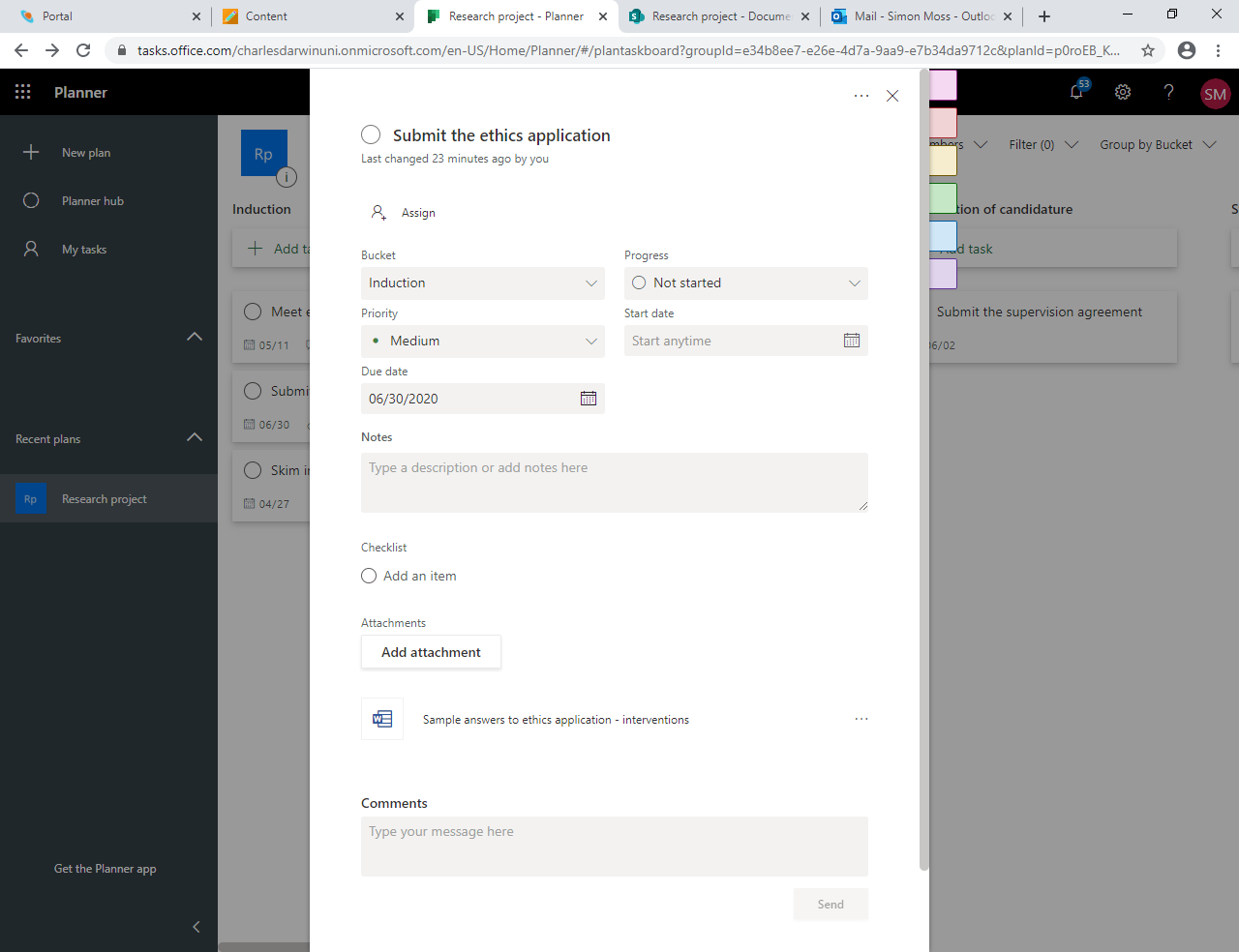 Click a labelType a phrase, such as “Needs supervisor approval”, “Unsure how to proceed”, “Daily task”, and “Weekly task”Now, you can assign these labels to the various cardsSpecifically, hover the mouse or cursor above a card to uncover the ellipsis or three dotsClick the three dots and then choose “Labels”Click the various labels to tick or untick the relevant optionsThe task will then be assigned these labels, as shown below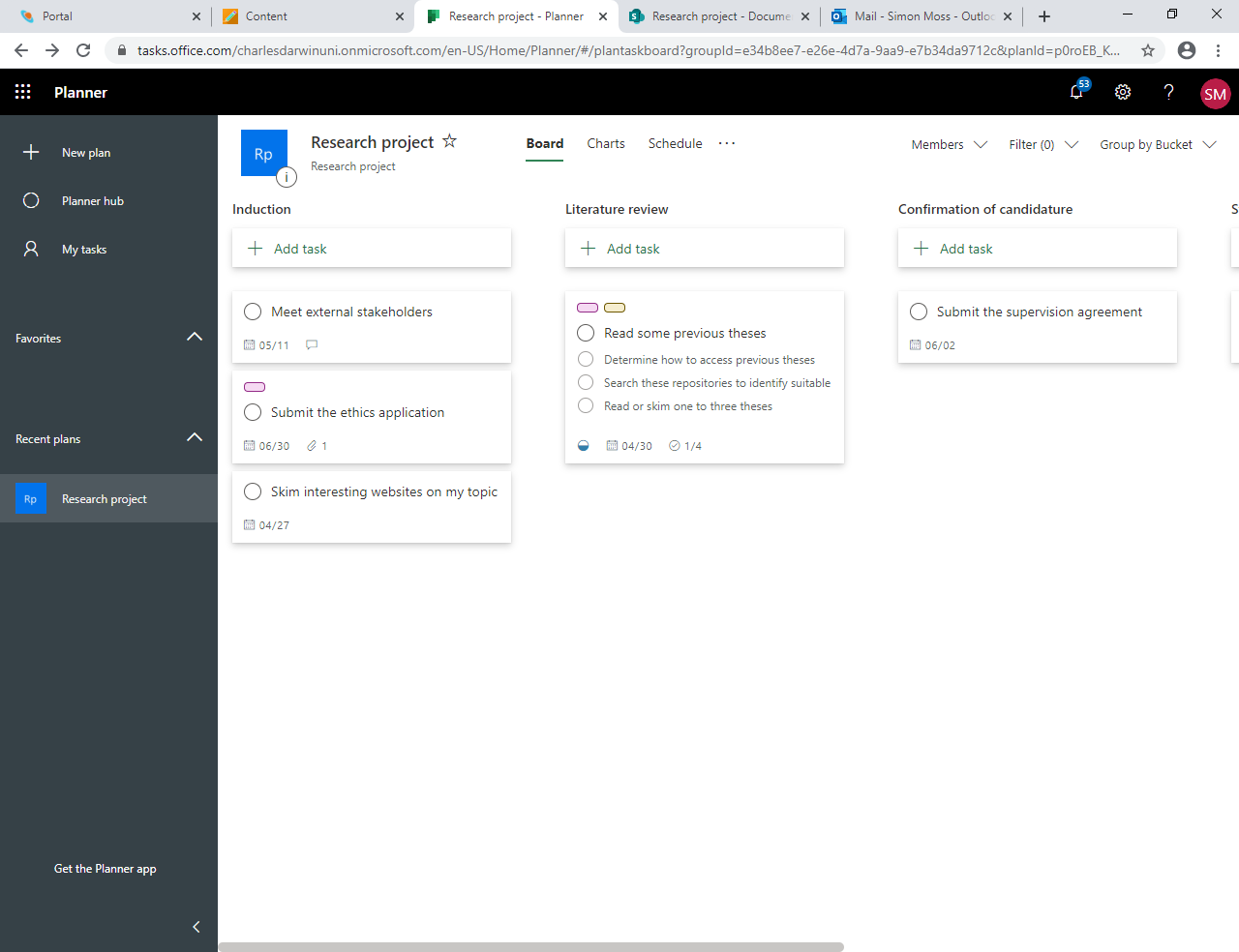 Other team members can utilize these labelsSupervisors, for example, might be instructed to approve the tasks with a pink label—the label designated as “Needs supervisor approval”To help individuals locate the relevant tasks, they might click the arrow next to “Group by Bucket” on the top right and then choose “Group by Labels”Consequently, all the tasks assigned a pink label will appear together, as the following example shows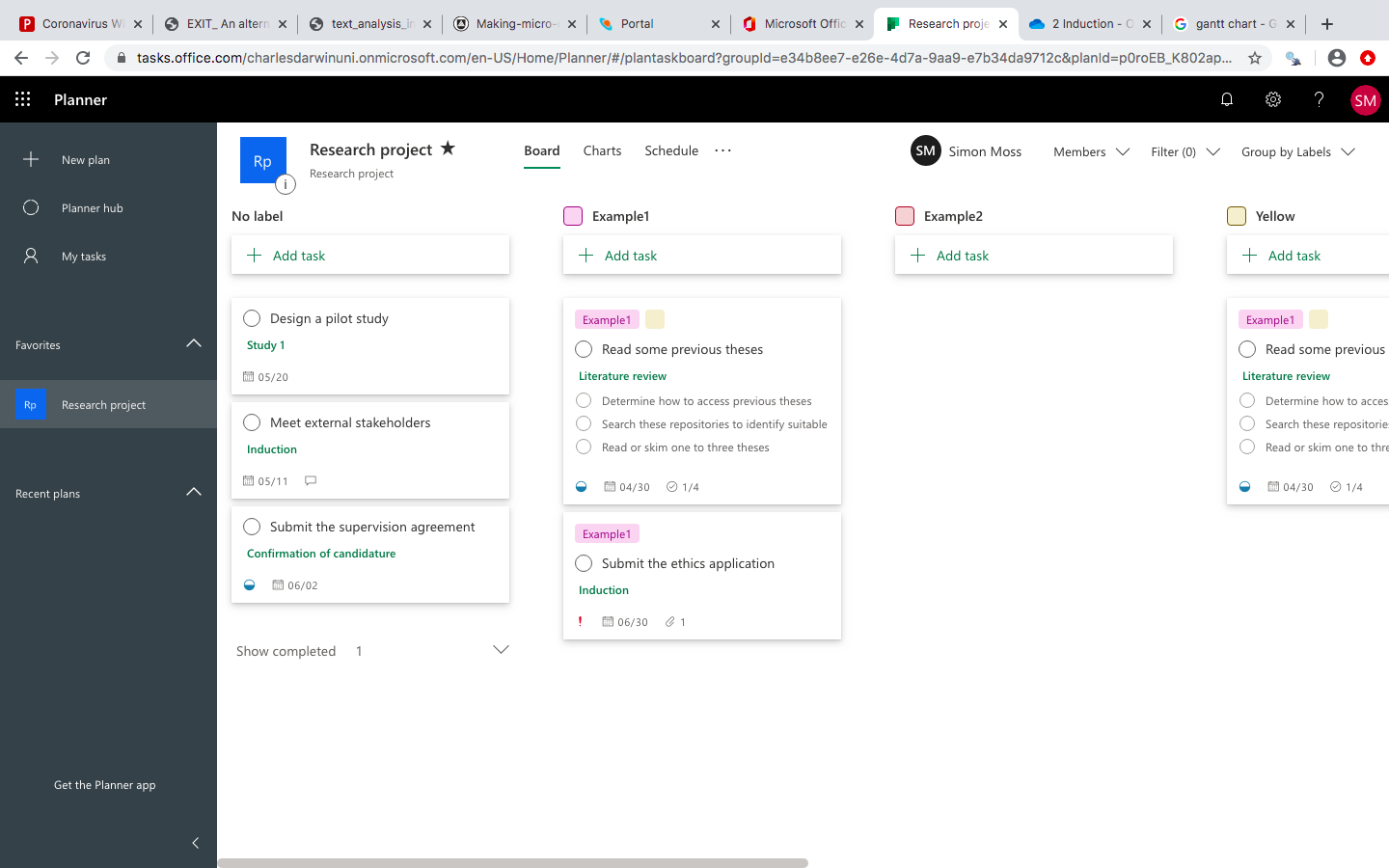 Integrate with Microsoft TeamsIf you have developed expertise in Microsoft Teams, you can integrate this application with Microsoft PlannerTo illustrate, in Microsoft Teams, when creating a team, you can choose the option “Existing Office 365 group” and then choose the members of this plan.  Consequently, you can communicate to members of this plan using Teams.  Monitor your progress Other insights about project management 